The Cross Teaches About LonelinessLesson For Wednesday April 6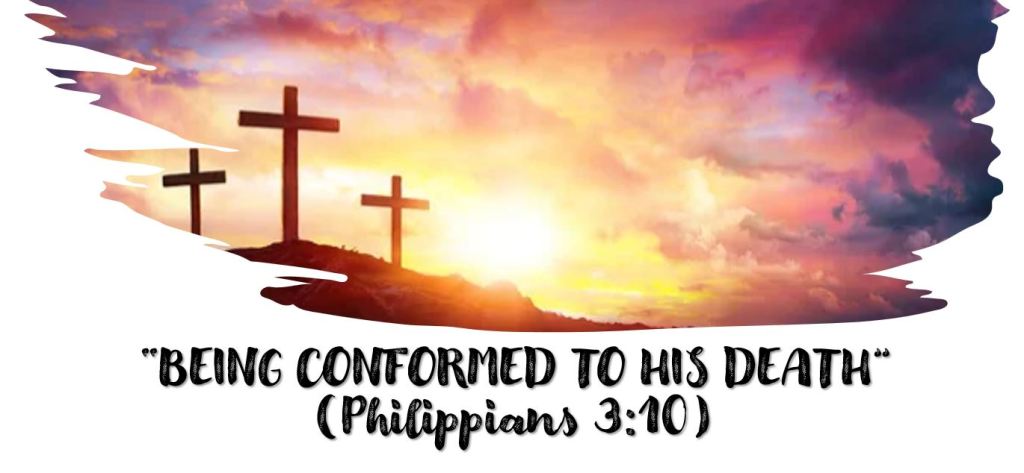 Theme of this class:  The cross is not just something that saves us and for which we are thankful but it is also an ___________________ for us to follow!“Jesus may have been the loneliest human being in history.”  Agree or disagree?  If so, why?JESUS EXPERIENCED PROFOUND LONLINESS:How might Jesus have discouraged by loneliness? What do the following verses suggest?Isaiah 53:3, 4John 1:10, 11John 7:5Matthew 27:46FOLLOWING CHRIST’S EXAMPLEWhat is the threat that Christians face according the Hebrews 12:1-3 (two words in verse 3).According to Hebrews 12:1-3, what did Jesus rely on the help Him endure the loneliness he faced.How can we follow His example?